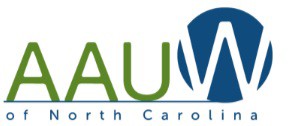 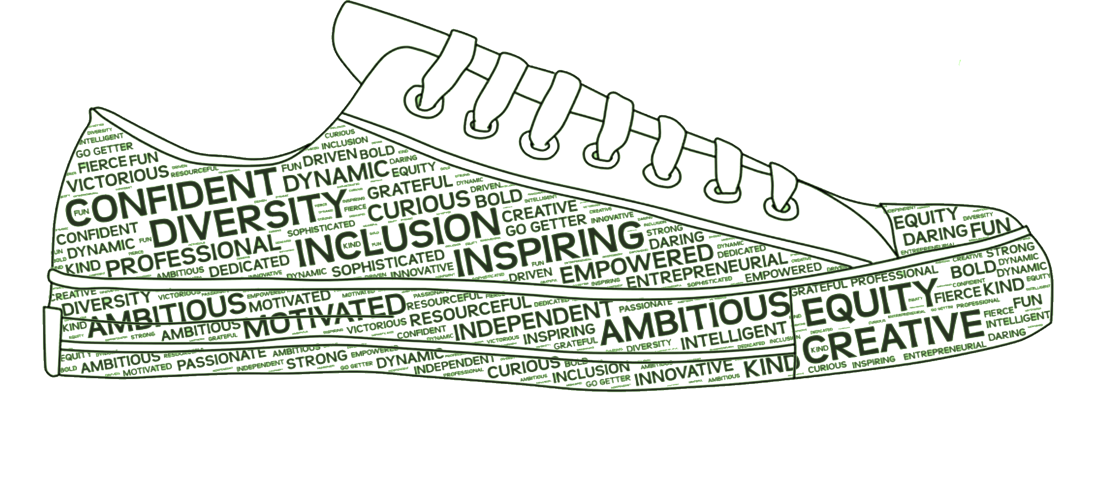 AAUW NC VIRTUAL ANNUAL MEETINGAnd Business Meeting,FRIDAY EVENING AND SATURDAY MORNING MARCH 19 AND 20, 2021Friday Evening Schedule, 3/196:45 PM	Zoom opens7:00 PM	Welcome by President Jane Terwillegar Branch introductions and “SHOUT OUT”JIMMIE COCHRAN PRATT, Co-President, ERA NC-Alliance Update on ERA progress in 20217:30 PM	KIM CHURCHES, AAUW CEO8:00 PM	2020 Young People’s Literature Award MEG CANNISTRA, winning author ofThe Trouble with Shooting Stars (Simon & Schuster, 2019)AAUW Legacy Circle – Kristin Moyer for AAUW8:30 PMWINE & WISDOM Taking Care of Yourself and Your Branch Connect, Engage, and Exchange - Hosted by the Tar Heel BranchSee you in the morning! JOIN ZOOM EARLY, at 9:00 AM, before the annual business meeting and greet your NC friends.Justice Anita Earls is the keynote speaker at 11:00 AM.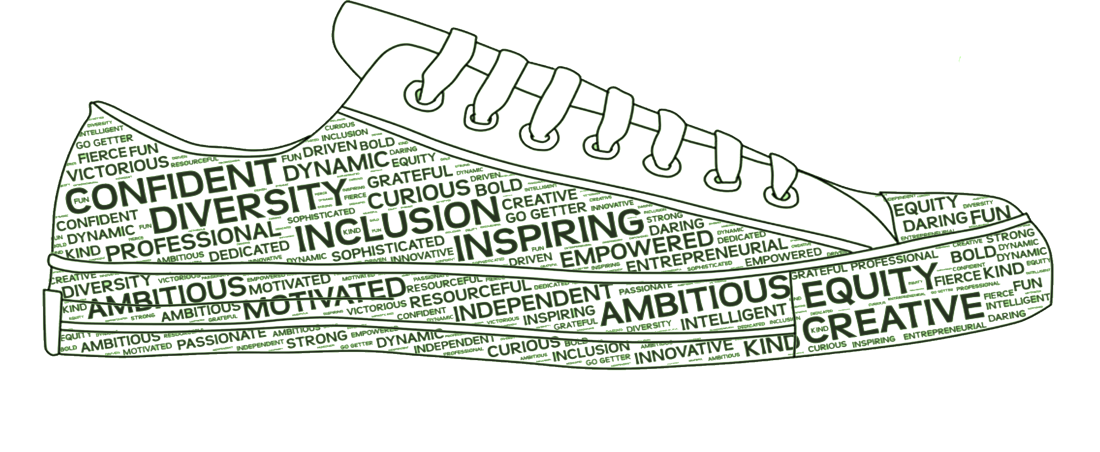 AAUW NC VIRTUAL ANNUAL MEETING BUSINESS MEETINGSaturday Morning, March 20, 2021 at 9:30 AMSaturday Morning Schedule, 3/209:00 AM9:30 AM10:45 AMZoom opens early to allow members to do virtual chat6ng before the meeting.Welcome and Call to order by President Jane Terwillegar Credential Committee report to establish quorum Agenda begins for Business Meeting.Short Break following Business MeetingPrior to Keynote Address - slide program - What’s new in our virtual worldSlides created by Margie Maddox, Public Policy Chair11:00 AM	Keynote Address for 2021 ANNUAL MEETINGANITA EARLS, ASSOCIATE JUSTICE OF NC SUPREME COURTClosing remarks - President Jane TerwillegarJoin us next week for our AAUW NC VIRTUAL TOWN HALLWednesday evening, 3/24 at 7:00 PMRegister for the Town Hall at www.aauwnc.org